………………………………………….                                           ……………………………………imię i nazwisko                                                                                                                        miejscowość, data………………………………………….adres………………………………………….marka pojazdu………………………………………….numer rejestracyjny pojazdu                                                            Do                                                            …………………………………………………………….nazwa zakładu ubezpieczeń                                                            …………………………………………………………….adresWYPOWIEDZENIE UMOWY UBEZPIECZENIA OC O NUMERZE ………………………………..                                                                                                                           nr polisyNiniejszym, zgodnie z postanowieniami ustawy z dnia 22 maja 2003 roku o ubezpieczeniach obowiązkowych, Ubezpieczeniowym Funduszu Gwarancyjnym i Polskim Biurze Ubezpieczycieli Komunikacyjnych (Dz.U. 2003 nr 124 poz. 1152 z późn. zm.), wypowiadam umowę ubezpieczenia OC posiadaczy pojazdów mechanicznych: Na podstawie art. 28 ust. 1 w/w ustawy – wypowiedzenie składane nie później niż na jeden dzień przed upływem okresu obowiązywania umowy.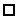  Na podstawie art. 31 ust. 1 w/w ustawy – w przypadku wypowiedzenia umowy ubezpieczenia przez nabywcę pojazdu. Do wypowiedzenia należy dołączyć umowę kupna sprzedaży. Na podstawie art. 28a ust. 1 w/w ustawy – w przypadku posiadania umowy ubezpieczenia OC w dwóch lub więcej zakładach ubezpieczeń.Do wypowiedzenia należy dołączyć kopię obowiązującej polisy zawartej w innym zakładzie ubezpieczeń.                                                                                ………..…………………………..podpisK5977459800